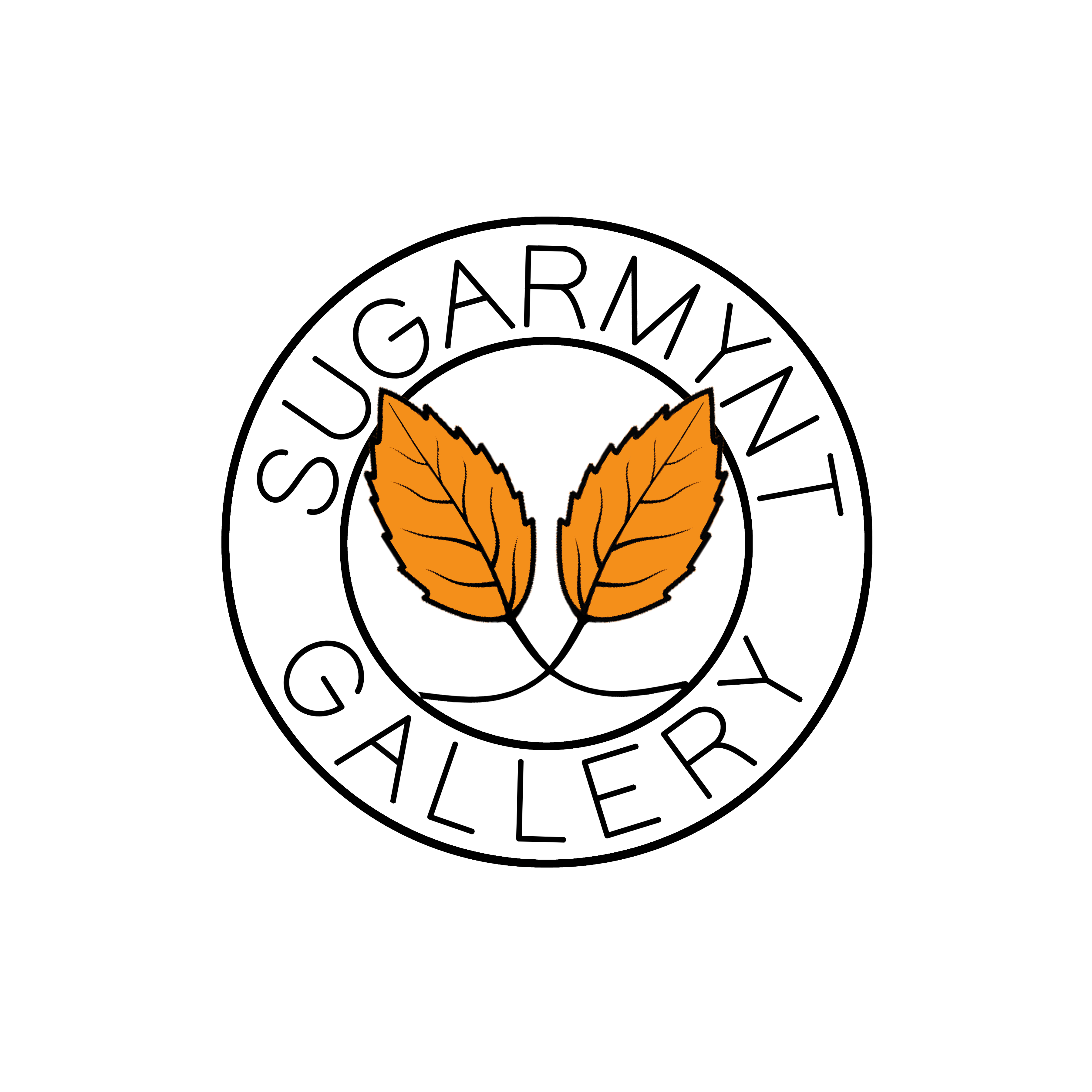 Consignment AgreementAGREEMENT made as of the date stated herein between SugarMynt Gallery (“Gallery”) Located at 810 Meridian Ave. South Pasadena, CA 91030 and Artist:____________________________________________________________________(“Artist”) working as an independent agent seeking Gallery’s representation of their artworks. The Artist hereby agrees to entrust & consign Artwork to Gallery for display & sale.ACCEPTANCE.  Gallery agrees to accept, display & sell Artwork consigned from Artist to Gallery according to the terms & conditions of this Consignment Agreement.  Artwork will be on consignment to the Gallery from Date (the current day): ___________________to (a week after the exhibit end date)___________________      Paintings will be delivered framed & ready to be hanged with a single saw tooth hook or wired. The gallery does not frame the artwork nor will it hang artwork that does not have a good on. ARTWORK PRICING.  Both parties agree that the Gallery will take a commission of 50%. PAYMENT. If artwork is sold, the gallery will pay the 50% made by the end of the exhibition or as soon as the gallery can.SHIPPING EXPENSES.  Artist acknowledges that all transportation expenses, including but not limited to, crating, packaging, handling, shipping & any other expense necessary to transport the consigned Artwork to & from the Gallery are the responsibility of the Artist.  Gallery acknowledges that all transportation expenses necessary to transport the consigned Artwork from the Gallery to the buyer are the responsibility of the Gallery.OWNERSHIP & COPYRIGHT.  Copyright, reproduction rights, & ownership of the artwork are the property of & reserved to the artist.  Gallery agrees not to copy or modify the artwork consigned, except for the purpose of publicity & promotion. Artworks that are not picked up or retrieved from the Gallery within (30) days of the consignment end date will be considered abandoned & ownership will be forfeited to the Gallery to sell or dispose of as deemed appropriate unless other arrangements have been agreed upon by both parties.LOSS, THEFT or DAMAGE. The Gallery will take excellent care of the Artists work but is not responsible for insurance, or any theft, loss or damage during shipping or display in the Gallery. Artist agrees to assume full responsibility for the Artwork(s) on consignment.TERMINATION OF AGREEMENT.  This agreement shall continue in effect until the end of the consignment period or if no period is specified until one of the signed parties notifies the other in writing that this agreement is terminated.  If there is any wiggle room for clients. What is the % you are willing to take off _______________% If not willing to discount anything, please write N/AIN WITNESS HEREOF, the parties have signed this agreement as of the day set forth below.DATED:	                      	____________________________________________________ARTIST SIGNATURE:	____________________________________________________PRINT NAME:			____________________________________________________PAYPAL:			____________________________________________________PHONE:			____________________________________________________EMAIL:			____________________________________________________(IF SHIPPING) RETURN ADDRESS: ______________________________________________INSTAGRAM: ________________________________________________________________DATED:	                      	____________________________________________________GALLERY SIGNATURE:	____SARAROSE ORLANDINI____________________________SaraRose Orlandini: Owner SugarMynt Gallery810 Meridian Ave. South Pasadena, Ca 91030 (626) 222-7257 info@sugarmynt.comArtwork Info for tags and inventory:Even if you sent it in an email please write it out so we can have everything in one spot and easy for tags and inventory. Please use the back of the paper if needed.Artist Name Preferred on Tag: Artwork Title: (If the title needs to be adjusted by the gallery in anyway the gallery will do so.)Medium(s): (If it is mixed media please specify what you use for the gallery’s knowledge)Size: (Including frame)Price: (Include 50/50 gallery split)If you have multiple artworks, number them as you write. If you are including prints, please write the quantity and name and retail price below. Use the back of the paper if you need more space.Prints:Quantity With Title:Retail Price (includes 50/50):